Rizwan			Marital Status: Single				Nationality: Pakistani	Email:						DOB: 20-Oct-1982Rizwan.173781@2freemail.com Visa Status: Employment Visa			Valid Driving License	CAREER OBJECTIVEHighly motivated Accounts professional with 11 years of proven work experience in general accounting, accounts finalization, A/R and A/P processes, cash flow management, leasing, reconciliation, credit collection, bookkeeping, client relation and customer service. Solution-focused individual with outstanding track record in delivering stipulated tasks within the set time-frame with ease and efficiency. Have excellent analytical, problem solving, decision making, organizational, coordination, relationship building, and communication skills. Well versed in accounting: Oracle (JD Edwards), EPMs, Telly Peachtree and QuickBooks, and MS Office applications. CREDENTIALS AND CERTIFICATESSKILLSEMPLOYMENT HISTORYTotal More Than 11 Years of Experience.Droor Properties LLC (Br of Droor Capital LLC)		June 2013 to Till Date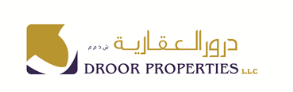 Senior Accountant/Leasing Officer				www.droor.comPreparation of monthly, quarterly and annual accounts with complete schedules and reports of the company in accordance with International Accounting Standards and system of Internal Controls established in the organization.Preparing monthly bank reconciliation statements and liaison with financial institutions.Vendor management through prequalification of vendors, negotiation, issuance of purchase orders and contracts, verification of invoices and work completion certificates and payments as per credit terms.Arranging and finalizing insurance policies and contracts of buildings.Preparation and distribution of monthly payroll of the company through WPS.Prepare tenancy contract renewal letter to tenant’s negotiations and issuance of tenancy contacts.Process accounts receivable and maintain cheque register for each property.Arranging repairs and maintenance work and resolve complaints from tenants.Prepares security deposit refund cheques and final settlement of tenants, upon termination of contract.Monthly management report for occupancy rates, tenant details, expiry dates of leases, and updating market rates.Coordination with external auditor for conducting the statutory audit of the company.Handling owner’s Personal accounts. Professional Employers (Private) Limited 				Jan 2008 to Feb 2013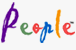 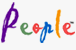 Assistant Manager Finance www.people.com.pkPreparation of monthly, quarterly and annual accounts of the company in accordance with established laws and system of Internal Controls established in the organization.Handling GL, A/R and A/P module, make weekly and monthly aging reports, identify and execute process adjustment and also reconcile A/R to the G/L. Supervision of cash management activities and investment of surplus funds and controlling the cash flows to meet the investment and business needs of the company.Co-ordinate with Unit Head – Budgeting & Planning for preparing budgets annually and monthly.Dealing with Vendors for negotiation, prequalification of vendors, invoice received and control payables of the projects, verification of invoices of vendors, Issuance of purchase orders and Inventory management.Dealing with Insurance companies for like renewal policies, medical claim, Death claim etc.Ensuring that adequate internal controls are in place and working effectively and efficiently.E-filling of withholding Tax.Coordination with the software developers regarding the implementation of payroll processing software and also implementation of Oracle (JD Edwards) (Accounting Software).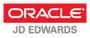 Preparation and distribution of monthly payroll of the company.Preparing bank reconciliation of the company.Liaison with bank and other financial institutions.Dealing with EOBI, SESSI departments for payments and other issues.Coordination with external auditor for conducting the statutory audit of the company.Coordination with internal auditor for conducting the monthly audit of finance department and also providing necessary information for other departments as wellHandling banking online on HSBC Net (A product of HSBC Bank Middle East Limited).Incorporation of new group companies with SECP.UHF & Co; Chartered Accountants			August 2005 to December 2007    Audit Supervisorwww.uhf.com.pkPreparation of complete set of financial statements and Reviewing Fixed Assets.Conclusion of audit and reporting of deliverables like audit report, management letters, etc.Supervising many accounting assignments.Identification of risks associated with the organization. Assessment of internal control risk and designing tests of controls for specific areas.REFERENCESReferences will be furnished upon request.STRENGTHSSTRENGTHSAccounting & Purchasing AdministrationLiability and Cash ManagementGood A/R & A/P follow-upBudgeting & BookkeepingBanking Transactions-Reconciliations SkillsDedicated – Honest – Self MotivatedData Entry/Receipt/Invoices/PurchasesProficient in Accounting SoftwareCMA (Stage 3 & 4)Cost and management AccountantMaster of Business Administration-Finance2008Newports University Karachi, PakistanBachelor of Commerce –IT2004University of the Punjab Lahore, PakistanOracle base software like JD Edwards (Accounting Software) and payroll processing software.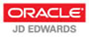 Proficient in Accounting Packages and Software: EPMs ERP, Peachtree, Tally ERP and QuickBooks.Adept in MS Office Suite (Word & Excel), email &Internet applications.